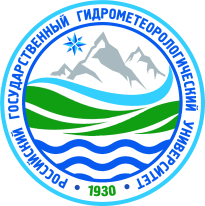 Министерство  науки и высшего образования   Российской  Федерациифилиал федерального государственного бюджетного образовательного учреждениявысшего образования«Российский государственный гидрометеорологический университет»в г.Туапсе  Краснодарского края(филиал ФГБОУ ВО «РГГМУ» в г.Туапсе) ___________________________________________________________________________________________________________ПРИЕМНАЯ   КОМИССИЯПолный пофамильный перечень лиц, подавших заявление на очно-заочную форму обучения на направление подготовки 38.03.02 Менеджмент(по договору)Зам. ответственного секретаря ПК по приему в филиал РГГМУ г.Туапсе                                                                       Е.Г. РоманецКол-во местВсего 10ФИОВид финансирования1Городилова Надежда Сергеевнаконтракт2Савощенко Виктория Александровнаконтракт3контракт4контракт5контракт